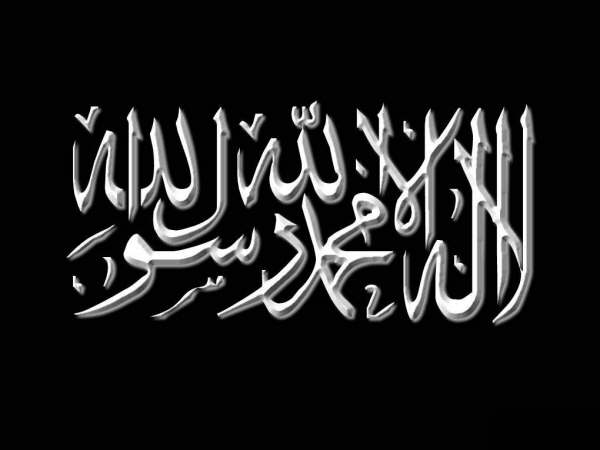 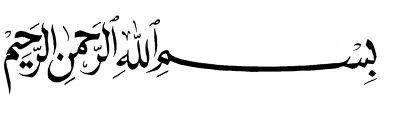  Verset :

« C'est Lui qui a créé les cieux et la terre en six jours » [Sourate 57, Verset 4]Commentaire :Ibn Kathîr -qu'Allâh lui fasse miséricorde- a dit :  « Allâh a dit qu'Il a créé l'univers, les cieux, la terre et tous ce qu'ils contiennent, ce qui est sur et entre eux, ceci en six jours, comme Il l'a indiqué dans plusieurs versets du Qur’ân. Ces six jours sont les suivants : dimanche, lundi, mardi, mercredi, jeudi et vendredi. Le vendredi, la création toute entière a été assemblée, et Âdam fut créé ce jour-là. Il y a une divergence concernant le fait de savoir si ces jours sont les mêmes que nos jours à nous tel que cela pourrait venir à l'esprit, ou bien si chaque jour constitue mille années, comme cela est rapporté de Mujâhid, Al Imâm Ahmad Ibn Hanbal, et de ‘Abdu l-Lâh Ibn ‘Abbâs -qu’Allâh leur fasse Miséricorde- selon ce que rapporta Ad Dahhâk -qu’Allâh lui fasse Miséricorde- le concernant. Quant au samedi, il n'y a pas eu de création ce jour-là car il est le septième jour [de la semaine]. » Source : Tafsîr-u l-Qur’ân-i l-‘Azîm.Par l’Imâm Ibn Kathîr